Приложениек Порядку проведения антикоррупционной экспертизы постановлений администрации муниципального образования Гостицкое сельское поселение и их проектов                                                                                                                               (Форма)Промежуточный  отчет(промежуточный/итоговый)о результатах антикоррупционной экспертизы постановлений и проектов постановлений в 2023 годуРезультаты проведенных антикоррупционных экспертизпроектов постановленийПеречень проведенных антикоррупционных экспертиз проектов постановленийРезультаты независимой антикоррупционной экспертизыпроектов постановлений <3>Результаты независимой антикоррупционной экспертизыпостановлений <3>Примечания:<1> Наименования коррупциогенных факторов приводятся в соответствии с Методикой проведения антикоррупционной экспертизы нормативных правовых актов и проектов нормативных правовых актов, утвержденной постановлением Правительства Российской Федерации от 26 февраля 2010 года № 96 «Об антикоррупционной экспертизе нормативных правовых актов и проектов нормативных правовых актов».<2> В случае если в проекте постановления выявлены коррупциогенные факторы, указываются наименование соответствующего проекта постановления и дата подготовки экспертного заключения.<3> Заполняется при условии поступления в отчетном году в администрацию соответствующих заключений независимых экспертов.<4> Прилагаются копии заключений.<5> Прилагаются копии ответов независимым экспертам.Количество проектов постановлений, прошедших экспертизуВыявленные коррупциогенные факторы <1>, их количествоИнформация об устранении коррупциогенных факторовДополнительная информация <2>1434Замечания учтены-N п/пНаименование постановления, прошедшего экспертизу, дата издания и номерДата подготовки экспертного заключенияДата подготовки экспертного заключенияВыявленные коррупциогенные факторы <1>Выявленные коррупциогенные факторы <1>Информация об устранении коррупциогенных факторовИнформация об устранении коррупциогенных факторовОб утверждении стоимости одного квадратного метра общей площади жилья па территории муниципального образования Гостицкое сельское Сланцевского муниципального района Ленинградской области для расчета субсидий в рамках реализации государственной программы Российской Федерации «Комплексное развитие сельских территорий», на 2023 год №1-п от 09.01.2023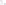 Об утверждении стоимости одного квадратного метра общей площади жилья па территории муниципального образования Гостицкое сельское Сланцевского муниципального района Ленинградской области для расчета субсидий в рамках реализации государственной программы Российской Федерации «Комплексное развитие сельских территорий», на 2023 год №1-п от 09.01.202309.01.2023 09.01.2023 ----Об утверждении норматива стоимости одного квадратного метра общей площади жилья на территории   Гостицкого сельского поселения на 1-ый квартал 2023 года №2-п от 09.01.2023Об утверждении норматива стоимости одного квадратного метра общей площади жилья на территории   Гостицкого сельского поселения на 1-ый квартал 2023 года №2-п от 09.01.202309.01.202309.01.2023----Об утверждении административного регламента  по предоставлению муниципальной услуги «Выдача выписки из похозяйственной книги» №4-п от 11.01.2023Об утверждении административного регламента  по предоставлению муниципальной услуги «Выдача выписки из похозяйственной книги» №4-п от 11.01.202309.01.202309.01.2023----О внесении изменений в постановление администрации Гостицкого сельского поселения «Об утверждении  реестра муниципальных услуг, предоставляемых администрацией муниципального образования Гостицкое сельское поселение Сланцевского муниципального района Ленинградской области, порядка его формирования и ведения» №5-п от 17.01.2023О внесении изменений в постановление администрации Гостицкого сельского поселения «Об утверждении  реестра муниципальных услуг, предоставляемых администрацией муниципального образования Гостицкое сельское поселение Сланцевского муниципального района Ленинградской области, порядка его формирования и ведения» №5-п от 17.01.202316.01.202316.01.2023----О внесении изменений и дополнений в постановление администрации Гостицкого сельского поселения от 26.09.2019 №79-п «Об утверждении муниципальной программы «Развитие Гостицкого сельского поселения» на 2022 – 2025 года №12-п от 25.01.2023О внесении изменений и дополнений в постановление администрации Гостицкого сельского поселения от 26.09.2019 №79-п «Об утверждении муниципальной программы «Развитие Гостицкого сельского поселения» на 2022 – 2025 года №12-п от 25.01.202323.01.202323.01.2023----Об отмене постановления администрации Гостицкого сельского поселения от 22.11.2022 № 133-п «Об утверждении административного регламента предоставления муниципальной услуги «Выдача специального разрешения на движение по автомобильным дорогам местного значения тяжеловесного транспортного средства, масса которого с грузом или без груза и (или) нагрузка на ось которого более чем на десять процентов превышают допустимую массу транспортного средства и (или) допустимую нагрузку на ось, и (или) крупногабаритного транспортного средства в случаях, предусмотренных Федеральным законом от 8 ноября 2007 года № 257-ФЗ «Об автомобильных дорогах и о дорожной деятельности и о внесении изменений в отдельные законодательные акты Российской Федерации» №13-п от 01.02.2023Об отмене постановления администрации Гостицкого сельского поселения от 22.11.2022 № 133-п «Об утверждении административного регламента предоставления муниципальной услуги «Выдача специального разрешения на движение по автомобильным дорогам местного значения тяжеловесного транспортного средства, масса которого с грузом или без груза и (или) нагрузка на ось которого более чем на десять процентов превышают допустимую массу транспортного средства и (или) допустимую нагрузку на ось, и (или) крупногабаритного транспортного средства в случаях, предусмотренных Федеральным законом от 8 ноября 2007 года № 257-ФЗ «Об автомобильных дорогах и о дорожной деятельности и о внесении изменений в отдельные законодательные акты Российской Федерации» №13-п от 01.02.202331.01.202331.01.2023----О признании утратившим силу постановления администрации Гостицкого сельского поселения «Об организации сбора  и определения места первичного сбора и размещения отработанных ртутьсодержащих ламп у потребителей на территории Гостицкого сельского поселения» от 10.07.2015 г. № 82-п №15-п от 03.02.2023О признании утратившим силу постановления администрации Гостицкого сельского поселения «Об организации сбора  и определения места первичного сбора и размещения отработанных ртутьсодержащих ламп у потребителей на территории Гостицкого сельского поселения» от 10.07.2015 г. № 82-п №15-п от 03.02.202301.02.202301.02.2023----О проведении месячника по благоустройству и санитарной очистке территории Гостицкого сельского поселения в  2023 году №18-п от 06.02.2023О проведении месячника по благоустройству и санитарной очистке территории Гостицкого сельского поселения в  2023 году №18-п от 06.02.202303.02.202303.02.2023----Об утверждении плана мероприятий по профилактике наркомании и токсикомании на территории Гостицкого сельского поселения на 2023-2024 годы №19-п от 06.02.2023Об утверждении плана мероприятий по профилактике наркомании и токсикомании на территории Гостицкого сельского поселения на 2023-2024 годы №19-п от 06.02.202303.02.202303.02.2023----О порядке финансирования мероприятий по улучшению условий и охране труда за счет средств бюджета муниципального образования Гостицкое сельское поселение Сланцевского муниципального района Ленинградской области №21-п от 06.02.2023О порядке финансирования мероприятий по улучшению условий и охране труда за счет средств бюджета муниципального образования Гостицкое сельское поселение Сланцевского муниципального района Ленинградской области №21-п от 06.02.202303.02.202303.02.2023----О комиссии по обследованию зелёных насаждений, расположенных на территории муниципального образования Гостицкое сельское поселение Сланцевского муниципального района Ленинградской области №24-п от 16.02.2023О комиссии по обследованию зелёных насаждений, расположенных на территории муниципального образования Гостицкое сельское поселение Сланцевского муниципального района Ленинградской области №24-п от 16.02.202315.02.202315.02.2023----О внесении изменений в постановление администрации Гостицкого сельского поселения от 24.12.2013 № 145-п «Об утверждении антикоррупционного  стандарта в сфере подбора кадров должностей муниципальной службы администрации Гостицкого сельского поселения» №26-п от 09.03.2023О внесении изменений в постановление администрации Гостицкого сельского поселения от 24.12.2013 № 145-п «Об утверждении антикоррупционного  стандарта в сфере подбора кадров должностей муниципальной службы администрации Гостицкого сельского поселения» №26-п от 09.03.202307.03.202307.03.2023----О внесении изменений в постановление администрации Гостицкого сельского поселения Сланцевского муниципального района Ленинградской области №29-п от 21.03.2019 «Об утверждении стандарта антикоррупционного поведения муниципального служащего, замещающего должность муниципальной службы в администрации Гостицкого сельского поселения» №27-п от 09.03.2023О внесении изменений в постановление администрации Гостицкого сельского поселения Сланцевского муниципального района Ленинградской области №29-п от 21.03.2019 «Об утверждении стандарта антикоррупционного поведения муниципального служащего, замещающего должность муниципальной службы в администрации Гостицкого сельского поселения» №27-п от 09.03.202307.03.202307.03.2023----Об установлении особого противопожарного режима в весенне-летний пожароопасный период 2023 года №28-п от 14.03.2023Об установлении особого противопожарного режима в весенне-летний пожароопасный период 2023 года №28-п от 14.03.202313.03.202313.03.2023----Об утверждении норматива стоимости одного квадратного метра общей площади жилья на территории   Гостицкого сельского поселения на 2-ий квартал 2023 года №30-п от 27.03.2023Об утверждении норматива стоимости одного квадратного метра общей площади жилья на территории   Гостицкого сельского поселения на 2-ий квартал 2023 года №30-п от 27.03.202324.03.202324.03.2023О внесении изменений в постановление «Об утверждении административного регламента предоставления муниципальной услуги «Выдача, переоформление разрешений на право организации розничных рынков и продление срока действия разрешений на право организации розничных рынков» от 20.06.2022 № 78-п №32-п от 29.03.2023О внесении изменений в постановление «Об утверждении административного регламента предоставления муниципальной услуги «Выдача, переоформление разрешений на право организации розничных рынков и продление срока действия разрешений на право организации розничных рынков» от 20.06.2022 № 78-п №32-п от 29.03.202329.03.202329.03.2023----О внесении изменений в постановление «Об утверждении административного регламента предоставления муниципальной услуги ««Предоставление права на  размещение нестационарного торгового объекта на территории муниципального образования Гостицкое сельское поселение Сланцевского муниципального района Ленинградской области» от 20.06.2022 № 86-п №33-п от 29.03.2023О внесении изменений в постановление «Об утверждении административного регламента предоставления муниципальной услуги ««Предоставление права на  размещение нестационарного торгового объекта на территории муниципального образования Гостицкое сельское поселение Сланцевского муниципального района Ленинградской области» от 20.06.2022 № 86-п №33-п от 29.03.202329.03.202329.03.2023----О внесении изменений и дополнений в административный регламент по предоставлению муниципальной услуги «Предоставление сведений об объектах имущества, включенных в перечень муниципального имущества, предназначенного для предоставления во владение и (или) в пользование субъектам малого и среднего предпринимательства и организациям, образующим инфраструктуру поддержки субъектов малого и среднего предпринимательства», утверждённый постановлением администрации Гостицкого сельского поселения от 20.04.2017 № 52-п №34-п от 29.03.2023О внесении изменений и дополнений в административный регламент по предоставлению муниципальной услуги «Предоставление сведений об объектах имущества, включенных в перечень муниципального имущества, предназначенного для предоставления во владение и (или) в пользование субъектам малого и среднего предпринимательства и организациям, образующим инфраструктуру поддержки субъектов малого и среднего предпринимательства», утверждённый постановлением администрации Гостицкого сельского поселения от 20.04.2017 № 52-п №34-п от 29.03.202329.03.202329.03.2023----О внесение изменений в постановлении «Об утверждении административного регламента предоставления муниципальной услуги «Принятие граждан на учет в качестве нуждающихся в жилых помещениях, предоставляемых по договорам социального найма» от 05.12.2022 № 142-п №35-п от 29.03.2023О внесение изменений в постановлении «Об утверждении административного регламента предоставления муниципальной услуги «Принятие граждан на учет в качестве нуждающихся в жилых помещениях, предоставляемых по договорам социального найма» от 05.12.2022 № 142-п №35-п от 29.03.202329.03.202329.03.2023----Об утверждении Административного регламента по предоставлению муниципальной услуги «Выдача справок об отказе от преимущественного права покупки доли в праве общей долевой собственности на жилые помещения» №36-п от 03.04.2023Об утверждении Административного регламента по предоставлению муниципальной услуги «Выдача справок об отказе от преимущественного права покупки доли в праве общей долевой собственности на жилые помещения» №36-п от 03.04.202303.04.202303.04.2023----Об утверждении Административного регламента по предоставлению муниципальной услуги «Предоставление разрешения (ордера) на осуществление земляных работ» №37-п от 03.04.2023Об утверждении Административного регламента по предоставлению муниципальной услуги «Предоставление разрешения (ордера) на осуществление земляных работ» №37-п от 03.04.202303.04.202303.04.2023----Об отмене постановления администрации Гостицкого сельского поселения от 24.11.2022 № 137-п «Об утверждении Программы профилактики рисков причинения вреда (ущерба) охраняемым законом ценностям при осуществлении муниципального лесного контроля на 2023 год» №38-п от 03.04.2023Об отмене постановления администрации Гостицкого сельского поселения от 24.11.2022 № 137-п «Об утверждении Программы профилактики рисков причинения вреда (ущерба) охраняемым законом ценностям при осуществлении муниципального лесного контроля на 2023 год» №38-п от 03.04.202303.04.202303.04.2023----Об утверждении Административного регламента по предоставлению муниципальной услуги «Установление публичного сервитута в отношении земельных участков и (или) земель, расположенных на территории Гостицкого сельского поселения (государственная собственность на которые не разграничена), для их использования в целях, предусмотренных статьей 39.37 Земельного кодекса Российской Федерации» №39-п от 03.04.2023Об утверждении Административного регламента по предоставлению муниципальной услуги «Установление публичного сервитута в отношении земельных участков и (или) земель, расположенных на территории Гостицкого сельского поселения (государственная собственность на которые не разграничена), для их использования в целях, предусмотренных статьей 39.37 Земельного кодекса Российской Федерации» №39-п от 03.04.202303.04.202303.04.2023----О внесение изменений в постановление администрации Гостицкого сельского поселения от 21.11.2022 № 130-п «О предоставлении отсрочки уплаты арендной платы по договорам аренды муниципального имущества муниципального образования  Гостицкое сельское поселение на период прохождения военной службы» №40-п от 04.04.2023О внесение изменений в постановление администрации Гостицкого сельского поселения от 21.11.2022 № 130-п «О предоставлении отсрочки уплаты арендной платы по договорам аренды муниципального имущества муниципального образования  Гостицкое сельское поселение на период прохождения военной службы» №40-п от 04.04.202303.04.202303.04.2023----Об утверждении административного регламента по предоставлению муниципальной услуги «Выдача разрешений на выполнение авиационных работ, парашютных прыжков, демонстрационных полетов воздушных судов, полетов беспилотных воздушных судов (за исключением полетов беспилотных воздушных судов с максимальной взлетной массой менее 0,25 кг), подъема привязных аэростатов над населенными пунктами, а также посадки (взлета) на расположенные в границах населенных пунктов площадки, сведения о которых не опубликованы в документах  аэронавигационной информации» №41-п от 05.04.2023Об утверждении административного регламента по предоставлению муниципальной услуги «Выдача разрешений на выполнение авиационных работ, парашютных прыжков, демонстрационных полетов воздушных судов, полетов беспилотных воздушных судов (за исключением полетов беспилотных воздушных судов с максимальной взлетной массой менее 0,25 кг), подъема привязных аэростатов над населенными пунктами, а также посадки (взлета) на расположенные в границах населенных пунктов площадки, сведения о которых не опубликованы в документах  аэронавигационной информации» №41-п от 05.04.202304.04.202304.04.2023----Об организации мест накопления отработанных ртутьсодержащих ламп и информирования потребителей о расположении таких мест на территории Гостицкого  сельского поселения Сланцевского муниципального района Ленинградской области №44-п от 07.04.2023Об организации мест накопления отработанных ртутьсодержащих ламп и информирования потребителей о расположении таких мест на территории Гостицкого  сельского поселения Сланцевского муниципального района Ленинградской области №44-п от 07.04.202306.04.202306.04.2023----О внесении изменений в постановление администрации Гостицкого сельского поселения от 06.12.2022 № 149-п «Об утверждении административного регламента по предоставлению муниципальной услуги «Присвоение адреса объекту адресации, изменение и аннулирование такого адреса» №45-п от 11.04.2023О внесении изменений в постановление администрации Гостицкого сельского поселения от 06.12.2022 № 149-п «Об утверждении административного регламента по предоставлению муниципальной услуги «Присвоение адреса объекту адресации, изменение и аннулирование такого адреса» №45-п от 11.04.202311.04.202311.04.2023----О внесении изменений в постановление администрации Гостицкого сельского поселения от 06.12.2022 № 151-п «Об утверждении административного регламента административного регламента по предоставлению муниципальной услуги «Решение вопроса о приватизации жилого помещения муниципального жилищного фонда» №46-п от 11.04.2023О внесении изменений в постановление администрации Гостицкого сельского поселения от 06.12.2022 № 151-п «Об утверждении административного регламента административного регламента по предоставлению муниципальной услуги «Решение вопроса о приватизации жилого помещения муниципального жилищного фонда» №46-п от 11.04.202311.04.202311.04.2023----О внесении изменений в постановление администрации Гостицкого сельского поселения от 14.12.2022 № 158-п «Об утверждении административного регламента предоставления муниципальной услуги «Предоставление земельных участков, находящихся в муниципальной собственности, на торгах» №47-п от 11.04.2023О внесении изменений в постановление администрации Гостицкого сельского поселения от 14.12.2022 № 158-п «Об утверждении административного регламента предоставления муниципальной услуги «Предоставление земельных участков, находящихся в муниципальной собственности, на торгах» №47-п от 11.04.202311.04.22311.04.223----Об утверждении административного регламента по предоставлению муниципальной услуги «Предоставление земельных участков, находящихся в муниципальной собственности (государственная собственность на которые не разграничена), гражданам для индивидуального жилищного строительства, ведения личного подсобного хозяйства в границах населенного пункта, садоводства для собственных нужд, гражданам и крестьянским (фермерским) хозяйствам для осуществления крестьянским (фермерским) хозяйством его деятельности» №48-п от 11.04.2023Об утверждении административного регламента по предоставлению муниципальной услуги «Предоставление земельных участков, находящихся в муниципальной собственности (государственная собственность на которые не разграничена), гражданам для индивидуального жилищного строительства, ведения личного подсобного хозяйства в границах населенного пункта, садоводства для собственных нужд, гражданам и крестьянским (фермерским) хозяйствам для осуществления крестьянским (фермерским) хозяйством его деятельности» №48-п от 11.04.202311.04.202311.04.2023----Об утверждении Административного регламента по предоставлению муниципальной услуги «Предоставление земельного участка, находящегося в муниципальной собственности (государственная собственность на который не разграничена), в собственность, аренду, постоянное (бессрочное) пользование, безвозмездное пользование без проведения торгов» №49-п от 11.04.2023Об утверждении Административного регламента по предоставлению муниципальной услуги «Предоставление земельного участка, находящегося в муниципальной собственности (государственная собственность на который не разграничена), в собственность, аренду, постоянное (бессрочное) пользование, безвозмездное пользование без проведения торгов» №49-п от 11.04.202311.04.202311.04.2023----Об утверждении административного регламента по предоставлению муниципальной услуги «Предоставление информации об объектах учета, содержащейся в реестре муниципального имущества» №50-п от 11.04.2023Об утверждении административного регламента по предоставлению муниципальной услуги «Предоставление информации об объектах учета, содержащейся в реестре муниципального имущества» №50-п от 11.04.202311.04.202311.04.2023----Об утверждении административного регламента по предоставлению муниципальной услуги «Перераспределение земель и (или) земельных участков, находящихся в муниципальной собственности (государственная собственность на которые не разграничена) и земельных участков, находящихся в частной собственности» №51-п от 11.04.2023Об утверждении административного регламента по предоставлению муниципальной услуги «Перераспределение земель и (или) земельных участков, находящихся в муниципальной собственности (государственная собственность на которые не разграничена) и земельных участков, находящихся в частной собственности» №51-п от 11.04.202311.04.202311.04.2023----Об утверждении административного регламента по предоставлению муниципальной услуги «Выдача разрешения на использование земель или земельного участка, находящихся в муниципальной собственности (государственная собственность на которые не разграничена), без предоставления земельного участка и установления сервитута, публичного сервитута» №52-п от 11.04.2023Об утверждении административного регламента по предоставлению муниципальной услуги «Выдача разрешения на использование земель или земельного участка, находящихся в муниципальной собственности (государственная собственность на которые не разграничена), без предоставления земельного участка и установления сервитута, публичного сервитута» №52-п от 11.04.202311.04.202311.04.2023----Об утверждении административного регламента по оказанию муниципальной услуги «Предоставление во владение и (или) в пользование объектов имущества, включенных в перечень муниципального имущества, предназначенного для предоставления во владение и (или) в пользование субъектам малого и среднего предпринимательства и организациям, образующим инфраструктуру поддержки субъектов малого и среднего предпринимательства, без проведения торгов» №53-п от 11.04.2023Об утверждении административного регламента по оказанию муниципальной услуги «Предоставление во владение и (или) в пользование объектов имущества, включенных в перечень муниципального имущества, предназначенного для предоставления во владение и (или) в пользование субъектам малого и среднего предпринимательства и организациям, образующим инфраструктуру поддержки субъектов малого и среднего предпринимательства, без проведения торгов» №53-п от 11.04.202311.04.202311.04.2023----Об утверждении Административного регламента по предоставлению муниципальной услуги «Заключение, изменение, выдача дубликата договора социального найма жилого помещения муниципального жилищного фонда» №54-п от 11.04.2023Об утверждении Административного регламента по предоставлению муниципальной услуги «Заключение, изменение, выдача дубликата договора социального найма жилого помещения муниципального жилищного фонда» №54-п от 11.04.202311.04.202311.04.2023----Об утверждении административного регламента предоставления муниципальной услуги «Предварительное согласование предоставления гражданину в собственность бесплатно земельного участка, находящегося в муниципальной собственности (государственная собственность на который не разграничена), на котором расположен гараж, возведенный до дня введения в действие Градостроительного кодекса Российской Федерации» №55-п от 11.04.2023Об утверждении административного регламента предоставления муниципальной услуги «Предварительное согласование предоставления гражданину в собственность бесплатно земельного участка, находящегося в муниципальной собственности (государственная собственность на который не разграничена), на котором расположен гараж, возведенный до дня введения в действие Градостроительного кодекса Российской Федерации» №55-п от 11.04.202311.04.202311.04.2023----О внесении изменений в постановление администрации Гостицкого сельского поселения от 20.06.2022 № 88-п «Об утверждении административного регламента предоставления муниципальной услуги «Установление публичного сервитута в отношении земельных участков и (или) земель, находящихся в муниципальной собственности (государственная собственность на которые не разграничена), для их использования в целях, предусмотренных подпунктами 1-7 пункта 4 статьи 23 Земельного кодекса Российской Федерации» №56-п от 11.04.2023О внесении изменений в постановление администрации Гостицкого сельского поселения от 20.06.2022 № 88-п «Об утверждении административного регламента предоставления муниципальной услуги «Установление публичного сервитута в отношении земельных участков и (или) земель, находящихся в муниципальной собственности (государственная собственность на которые не разграничена), для их использования в целях, предусмотренных подпунктами 1-7 пункта 4 статьи 23 Земельного кодекса Российской Федерации» №56-п от 11.04.202311.04.202311.04.2023----Об утверждении административного регламента предоставления муниципальной услуги «Предоставление гражданину в собственность бесплатно земельного участка, находящегося в муниципальной собственности (государственная собственность на который не разграничена), на котором расположен гараж, являющийся объектом капитального строительства и возведенный до дня введения в действие Градостроительного кодекса Российской Федерации» №57-п от 11.04.2023Об утверждении административного регламента предоставления муниципальной услуги «Предоставление гражданину в собственность бесплатно земельного участка, находящегося в муниципальной собственности (государственная собственность на который не разграничена), на котором расположен гараж, являющийся объектом капитального строительства и возведенный до дня введения в действие Градостроительного кодекса Российской Федерации» №57-п от 11.04.202311.04.202311.04.2023----Об утверждении административного регламента по предоставлению муниципальной услуги  «Прием заявлений от молодых семей о включении их в состав участников мероприятия по обеспечению жильем молодых семей ведомственной целевой программы «Оказание государственной поддержки гражданам в обеспечении жильем и оплате жилищно-коммунальных услуг» государственной программы Российской Федерации «Обеспечение доступным и комфортным жильем и коммунальными услугами граждан Российской Федерации»№58-п от 18.04.2023Об утверждении административного регламента по предоставлению муниципальной услуги  «Прием заявлений от молодых семей о включении их в состав участников мероприятия по обеспечению жильем молодых семей ведомственной целевой программы «Оказание государственной поддержки гражданам в обеспечении жильем и оплате жилищно-коммунальных услуг» государственной программы Российской Федерации «Обеспечение доступным и комфортным жильем и коммунальными услугами граждан Российской Федерации»№58-п от 18.04.202311.04.202311.04.2023----О завершении отопительного сезона 2022-2023 годов на территории Гостицкого сельского поселения №60-п от 03.05.2023О завершении отопительного сезона 2022-2023 годов на территории Гостицкого сельского поселения №60-п от 03.05.202303.05.202303.05.2023----Об утверждении Паспорта налоговых расходов муниципального образования Гостицкое сельское поселение Сланцевского муниципального района Ленинградской области на 2023 год и плановый период 2024-2025 годов №61-п от 04.05.2023Об утверждении Паспорта налоговых расходов муниципального образования Гостицкое сельское поселение Сланцевского муниципального района Ленинградской области на 2023 год и плановый период 2024-2025 годов №61-п от 04.05.202303.05.202303.05.2023----Об утверждении порядка передачи объектов благоустройства дворовых территорий, благоустроенных в рамках реализации муниципальных программ муниципального образования Гостицкое сельское поселение Сланцевского муниципального района Ленинградской области, в общую долевую собственность собственникам помещений в многоквартирном доме №63-п от 15.05.2023Об утверждении порядка передачи объектов благоустройства дворовых территорий, благоустроенных в рамках реализации муниципальных программ муниципального образования Гостицкое сельское поселение Сланцевского муниципального района Ленинградской области, в общую долевую собственность собственникам помещений в многоквартирном доме №63-п от 15.05.202312.05.202312.05.2023----Об утверждении отчета об исполнении бюджета муниципального образования Гостицкое сельское поселение Сланцевского муниципального района Ленинградской   области за 1 квартал 2023 года №66-п от 22.05.2023Об утверждении отчета об исполнении бюджета муниципального образования Гостицкое сельское поселение Сланцевского муниципального района Ленинградской   области за 1 квартал 2023 года №66-п от 22.05.202319.05.202319.05.2023----О внесении изменений и дополнений в постановление администрации Гостицкого сельского поселения от 26.09.2019 №79-п «Об утверждении муниципальной программы «Развитие Гостицкого сельского поселения» на 2022 – 2025 года №68-п от 29.05.2023О внесении изменений и дополнений в постановление администрации Гостицкого сельского поселения от 26.09.2019 №79-п «Об утверждении муниципальной программы «Развитие Гостицкого сельского поселения» на 2022 – 2025 года №68-п от 29.05.202326.05.202326.05.2023----Об утверждении порядка составления и утверждения отчета о результатах деятельности муниципальных учреждений и об использовании закрепленного за ними муниципального имущества №69-п от 29.05.2023Об утверждении порядка составления и утверждения отчета о результатах деятельности муниципальных учреждений и об использовании закрепленного за ними муниципального имущества №69-п от 29.05.202326.05.202326.05.2023----О запрете купания в несанкционированных местах, в водоемах, расположенных на территории Гостицкого сельского поселения Сланцевского муниципального района Ленинградской области в 2023 году №71-п от 07.06.2023О запрете купания в несанкционированных местах, в водоемах, расположенных на территории Гостицкого сельского поселения Сланцевского муниципального района Ленинградской области в 2023 году №71-п от 07.06.202306.06.202306.06.2023----О включении в реестр сведений о создании места (площадки) накопления твердых коммунальных отходов №72-п от 13.06.2023О включении в реестр сведений о создании места (площадки) накопления твердых коммунальных отходов №72-п от 13.06.202309.06.202309.06.2023----О внесении изменение в постановление администрации муниципального образования Гостицкое сельское поселение «Об утверждении административного регламента  по предоставлению муниципальной услуги «Выдача выписки из похозяйственной книги» от 13.01.2023 № 4-п №73-п от 13.06.203О внесении изменение в постановление администрации муниципального образования Гостицкое сельское поселение «Об утверждении административного регламента  по предоставлению муниципальной услуги «Выдача выписки из похозяйственной книги» от 13.01.2023 № 4-п №73-п от 13.06.20309.06.202309.06.2023----О внесение изменений в постановлении «Об утверждении административного регламента предоставления муниципальной услуги «Предоставление права на  размещение нестационарного торгового объекта на территории муниципального образования Гостицкое сельское поселение Сланцевского муниципального района Ленинградской области» от 29.03.2023 № 33-п №74-п от 13.06.2023О внесение изменений в постановлении «Об утверждении административного регламента предоставления муниципальной услуги «Предоставление права на  размещение нестационарного торгового объекта на территории муниципального образования Гостицкое сельское поселение Сланцевского муниципального района Ленинградской области» от 29.03.2023 № 33-п №74-п от 13.06.202309.06.202309.06.2023----О внесении изменений в постановление администрации Гостицкого сельского поселения от 20.06.2022 № 79-п «Об утверждении Административного регламента по предоставлению муниципальной услуги «Признание помещения жилым помещением, жилого помещения непригодным для проживания, многоквартирного дома аварийным и подлежащим сносу или реконструкции» №75-п от 13.06.2023О внесении изменений в постановление администрации Гостицкого сельского поселения от 20.06.2022 № 79-п «Об утверждении Административного регламента по предоставлению муниципальной услуги «Признание помещения жилым помещением, жилого помещения непригодным для проживания, многоквартирного дома аварийным и подлежащим сносу или реконструкции» №75-п от 13.06.202309.06.202309.06.2023----О внесении изменений в постановление администрации Гостицкого сельского поселения от 11.04.2023 № 49-п «Об утверждении Административного регламента по предоставлению муниципальной услуги «Предоставление земельного участка, находящегося в муниципальной собственности (государственная собственность на который не разграничена), в собственность, аренду, постоянное (бессрочное) пользование, безвозмездное пользование без проведения торгов» №76-п от 13.06.2023О внесении изменений в постановление администрации Гостицкого сельского поселения от 11.04.2023 № 49-п «Об утверждении Административного регламента по предоставлению муниципальной услуги «Предоставление земельного участка, находящегося в муниципальной собственности (государственная собственность на который не разграничена), в собственность, аренду, постоянное (бессрочное) пользование, безвозмездное пользование без проведения торгов» №76-п от 13.06.202309.06.202309.06.2023----О внесении изменений в постановление администрации Гостицкого сельского поселения от 11.04.2023 № 51-п «Об утверждении административного регламента по предоставлению муниципальной услуги «Перераспределение земель и (или) земельных участков, находящихся в муниципальной собственности (государственная собственность на которые не разграничена) и земельных участков, находящихся в частной собственности» №77-п от 13.06.2023О внесении изменений в постановление администрации Гостицкого сельского поселения от 11.04.2023 № 51-п «Об утверждении административного регламента по предоставлению муниципальной услуги «Перераспределение земель и (или) земельных участков, находящихся в муниципальной собственности (государственная собственность на которые не разграничена) и земельных участков, находящихся в частной собственности» №77-п от 13.06.202309.06.202309.06.2023----О внесении изменений в постановление администрации Гостицкого сельского поселения от 20.06.2023 № 84-п «Об утверждении административного регламента предоставления муниципальной услуги «Предоставление информации о форме собственности на недвижимое и движимое имущество, земельные участки, находящиеся в собственности муниципального образования, включая предоставление информации об объектах недвижимого имущества, находящегося в муниципальной собственности и предназначенных для сдачи в аренду»» №78-п от 13.06.2023О внесении изменений в постановление администрации Гостицкого сельского поселения от 20.06.2023 № 84-п «Об утверждении административного регламента предоставления муниципальной услуги «Предоставление информации о форме собственности на недвижимое и движимое имущество, земельные участки, находящиеся в собственности муниципального образования, включая предоставление информации об объектах недвижимого имущества, находящегося в муниципальной собственности и предназначенных для сдачи в аренду»» №78-п от 13.06.202309.06.202309.06.2023----О внесении изменений в постановление администрации Гостицкого сельского поселения от 23.03.2022 № 46-п «Об утверждении административного регламента по предоставлению муниципальной услуги «Приватизация имущества, находящегося в муниципальной собственности» в соответствии с Федеральным законом от 22 июля 2008 года № 159-ФЗ «Об особенностях отчуждения недвижимого имущества, находящегося в муниципальной собственности и арендуемого субъектами малого и среднего предпринимательства, и о внесении изменений в отдельные законодательные акты Российской Федерации»» №79-п от 13.06.2023О внесении изменений в постановление администрации Гостицкого сельского поселения от 23.03.2022 № 46-п «Об утверждении административного регламента по предоставлению муниципальной услуги «Приватизация имущества, находящегося в муниципальной собственности» в соответствии с Федеральным законом от 22 июля 2008 года № 159-ФЗ «Об особенностях отчуждения недвижимого имущества, находящегося в муниципальной собственности и арендуемого субъектами малого и среднего предпринимательства, и о внесении изменений в отдельные законодательные акты Российской Федерации»» №79-п от 13.06.202309.06.202309.06.2023----О внесении изменений в постановление администрации Гостицкого сельского поселения от 11.04.2023 № 52-п «Об утверждении административного регламента по предоставлению муниципальной услуги «Выдача разрешения на использование земель или земельного участка, находящихся в муниципальной собственности (государственная собственность на которые не разграничена), без предоставления земельного участка и установления сервитута, публичного сервитута» №80-п от 13.06.2023О внесении изменений в постановление администрации Гостицкого сельского поселения от 11.04.2023 № 52-п «Об утверждении административного регламента по предоставлению муниципальной услуги «Выдача разрешения на использование земель или земельного участка, находящихся в муниципальной собственности (государственная собственность на которые не разграничена), без предоставления земельного участка и установления сервитута, публичного сервитута» №80-п от 13.06.202309.06.202309.06.2023----О внесении изменений в постановление администрации Гостицкого сельского поселения от 20.06.2022 № 88-п «Об утверждении административного регламента предоставления муниципальной услуги «Установление публичного сервитута в отношении земельных участков и (или) земель, находящихся в муниципальной собственности (государственная собственность на которые не разграничена), для их использования в целях, предусмотренных подпунктами 1-7 пункта 4 статьи 23 Земельного кодекса Российской Федерации»» №81-п от 13.06.2023О внесении изменений в постановление администрации Гостицкого сельского поселения от 20.06.2022 № 88-п «Об утверждении административного регламента предоставления муниципальной услуги «Установление публичного сервитута в отношении земельных участков и (или) земель, находящихся в муниципальной собственности (государственная собственность на которые не разграничена), для их использования в целях, предусмотренных подпунктами 1-7 пункта 4 статьи 23 Земельного кодекса Российской Федерации»» №81-п от 13.06.202309.06.202309.06.2023----Об отмене постановления администрации Гостицкого сельского поселения от 20.06.2022 № 85-п «Об утверждении Административного регламента по предоставлению муниципальной услуги «Выдача акта освидетельствования проведения основных работ по строительству (реконструкции) объекта индивидуального жилищного строительства с привлечением средств материнского (семейного) капитала на территории муниципального образования Гостицкое сельское поселение Сланцевского муниципального района Ленинградской области»» №82-п от 13.06.2023Об отмене постановления администрации Гостицкого сельского поселения от 20.06.2022 № 85-п «Об утверждении Административного регламента по предоставлению муниципальной услуги «Выдача акта освидетельствования проведения основных работ по строительству (реконструкции) объекта индивидуального жилищного строительства с привлечением средств материнского (семейного) капитала на территории муниципального образования Гостицкое сельское поселение Сланцевского муниципального района Ленинградской области»» №82-п от 13.06.202309.06.202309.06.2023----Об отмене постановления администрации Гостицкого сельского поселения от 15.11.2021 № 97-п «Об утверждении Административного регламента по предоставлению муниципальной услуги «Выдача разрешений на проведение работ по сохранению объектов культурного наследия муниципального значения» на территории муниципального образования Гостицкое сельское поселение Сланцевского муниципального района Ленинградской области» №83-п от 14.06.2023Об отмене постановления администрации Гостицкого сельского поселения от 15.11.2021 № 97-п «Об утверждении Административного регламента по предоставлению муниципальной услуги «Выдача разрешений на проведение работ по сохранению объектов культурного наследия муниципального значения» на территории муниципального образования Гостицкое сельское поселение Сланцевского муниципального района Ленинградской области» №83-п от 14.06.202313.06.202313.06.2023----Об утверждении Порядка принятия решений о создании, реорганизации, изменении типа и ликвидации муниципальных учреждений муниципального образования Гостицкое сельское поселение Сланцевского муниципального района Ленинградской области, а также об утверждении уставов муниципальных учреждений муниципального образования Гостицкое сельское поселение Сланцевского муниципального района Ленинградской области и внесении в них изменений №84-п от 16.06.2023Об утверждении Порядка принятия решений о создании, реорганизации, изменении типа и ликвидации муниципальных учреждений муниципального образования Гостицкое сельское поселение Сланцевского муниципального района Ленинградской области, а также об утверждении уставов муниципальных учреждений муниципального образования Гостицкое сельское поселение Сланцевского муниципального района Ленинградской области и внесении в них изменений №84-п от 16.06.202315.06.2023 15.06.2023 ----Об утверждении административного регламента администрации муниципального образования Гостицкое сельское поселение Сланцевского муниципального района Ленинградской области по предоставлению муниципальной услуги «Предварительное согласование предоставления земельного участка, находящегося в муниципальной собственности» №86-п от 19.06.2023Об утверждении административного регламента администрации муниципального образования Гостицкое сельское поселение Сланцевского муниципального района Ленинградской области по предоставлению муниципальной услуги «Предварительное согласование предоставления земельного участка, находящегося в муниципальной собственности» №86-п от 19.06.202316.06.202316.06.2023----Об утверждении административного регламента администрации муниципального образования Гостицкое сельское поселение Сланцевского муниципального района Ленинградской области по предоставлению муниципальной услуги «Предоставление садового или огородного земельного участка, находящегося в муниципальной собственности, гражданам членам садоводческих и огороднических некоммерческих организаций без проведения торгов в собственность бесплатно, в общую долевую собственность бесплатно либо в аренду» №87-п от 19.06.2023Об утверждении административного регламента администрации муниципального образования Гостицкое сельское поселение Сланцевского муниципального района Ленинградской области по предоставлению муниципальной услуги «Предоставление садового или огородного земельного участка, находящегося в муниципальной собственности, гражданам членам садоводческих и огороднических некоммерческих организаций без проведения торгов в собственность бесплатно, в общую долевую собственность бесплатно либо в аренду» №87-п от 19.06.202319.06.202319.06.2023----Об утверждении административного регламента администрации муниципального образования Гостицкое сельское поселение Сланцевского муниципального района Ленинградской области по предоставлению муниципальной услуги «Предоставление земельного участка, находящегося в муниципальной собственности, в собственность бесплатно» №88-п от 19.06.2023Об утверждении административного регламента администрации муниципального образования Гостицкое сельское поселение Сланцевского муниципального района Ленинградской области по предоставлению муниципальной услуги «Предоставление земельного участка, находящегося в муниципальной собственности, в собственность бесплатно» №88-п от 19.06.202319.06.202319.06.2023----Об утверждении административного регламента администрации муниципального образования Гостицкое сельское поселение Сланцевского муниципального района Ленинградской области по предоставлению муниципальной услуги «Предварительное согласование предоставления гражданину в собственность бесплатно земельного участка, находящегося в муниципальной собственности, на котором расположен жилой дом, возведенный до 14 мая 1998 года» №89-п от 19.06.2023Об утверждении административного регламента администрации муниципального образования Гостицкое сельское поселение Сланцевского муниципального района Ленинградской области по предоставлению муниципальной услуги «Предварительное согласование предоставления гражданину в собственность бесплатно земельного участка, находящегося в муниципальной собственности, на котором расположен жилой дом, возведенный до 14 мая 1998 года» №89-п от 19.06.202319.06.202319.06.2023----Об утверждении административного регламента администрации муниципального образования Гостицкое сельское поселение Сланцевского муниципального района Ленинградской области по предоставлению муниципальной услуги «Предварительное согласование предоставления гражданину в собственность бесплатно земельного участка, находящегося в муниципальной собственности, на котором расположен жилой дом, возведенный до 14 мая 1998 года» №90-п от 19.06.2023Об утверждении административного регламента администрации муниципального образования Гостицкое сельское поселение Сланцевского муниципального района Ленинградской области по предоставлению муниципальной услуги «Предварительное согласование предоставления гражданину в собственность бесплатно земельного участка, находящегося в муниципальной собственности, на котором расположен жилой дом, возведенный до 14 мая 1998 года» №90-п от 19.06.202319.06.202319.06.2023----О введении особого противопожарного режима и временном запрете посещения лесов на территории Гостицкого сельского поселения №91-п от 22.06.2023О введении особого противопожарного режима и временном запрете посещения лесов на территории Гостицкого сельского поселения №91-п от 22.06.202319.06.202319.06.2023----Об утверждении порядка проведения инвентаризации земельных участков и мест захоронения на кладбищах муниципального образования Гостицкое сельское поселение Сланцевского муниципального района Ленинградской области №92-п от 26.06.2023Об утверждении порядка проведения инвентаризации земельных участков и мест захоронения на кладбищах муниципального образования Гостицкое сельское поселение Сланцевского муниципального района Ленинградской области №92-п от 26.06.202326.06.202326.06.2023----Об утверждении норматива стоимости одного квадратного метра общей площади жилья на территории   Гостицкого сельского поселения на 3-ий квартал 2023 года №93-п от 26.06.2023Об утверждении норматива стоимости одного квадратного метра общей площади жилья на территории   Гостицкого сельского поселения на 3-ий квартал 2023 года №93-п от 26.06.202326.06.202326.06.2023----О внесении изменений в постановление администрации Гостицкого сельского поселения от 11.04.2023 № 55-п «Об утверждении административного регламента по предоставлению муниципальной услуги «Предварительное согласование предоставления гражданину в собственность бесплатно земельного участка, находящегося в муниципальной собственности (государственная собственность на который не разграничена), на котором расположен гараж, возведенный до дня введения в действие Градостроительного кодекса Российской Федерации» №94-п от 29.06.2023О внесении изменений в постановление администрации Гостицкого сельского поселения от 11.04.2023 № 55-п «Об утверждении административного регламента по предоставлению муниципальной услуги «Предварительное согласование предоставления гражданину в собственность бесплатно земельного участка, находящегося в муниципальной собственности (государственная собственность на который не разграничена), на котором расположен гараж, возведенный до дня введения в действие Градостроительного кодекса Российской Федерации» №94-п от 29.06.202326.06.202326.06.2023----О внесении изменений в постановление администрации Гостицкого сельского поселения от 11.04.2023 № 57-п «Об утверждении административного регламента по предоставлению муниципальной услуги «Предоставление гражданину в собственность бесплатно земельного участка, находящегося в муниципальной собственности (государственная собственность на который не разграничена), на котором расположен гараж, являющийся объектом капитального строительства и возведенный до дня введения в действие Градостроительного кодекса Российской Федерации» №95-п от 29.06.2023О внесении изменений в постановление администрации Гостицкого сельского поселения от 11.04.2023 № 57-п «Об утверждении административного регламента по предоставлению муниципальной услуги «Предоставление гражданину в собственность бесплатно земельного участка, находящегося в муниципальной собственности (государственная собственность на который не разграничена), на котором расположен гараж, являющийся объектом капитального строительства и возведенный до дня введения в действие Градостроительного кодекса Российской Федерации» №95-п от 29.06.202326.06.202326.06.2023----О внесении изменений в постановление администрации Гостицкого сельского поселения от 11.04.2023 № 48-п «Об утверждении административного регламента по предоставлению муниципальной услуги «Предоставление земельных участков, находящихся в муниципальной собственности (государственная собственность на которые не разграничена), гражданам для индивидуального жилищного строительства, ведения личного подсобного хозяйства в границах населенного пункта, садоводства для собственных нужд, гражданам и крестьянским (фермерским) хозяйствам для осуществления крестьянским (фермерским) хозяйством его деятельности» №96-п от 29.06.2023О внесении изменений в постановление администрации Гостицкого сельского поселения от 11.04.2023 № 48-п «Об утверждении административного регламента по предоставлению муниципальной услуги «Предоставление земельных участков, находящихся в муниципальной собственности (государственная собственность на которые не разграничена), гражданам для индивидуального жилищного строительства, ведения личного подсобного хозяйства в границах населенного пункта, садоводства для собственных нужд, гражданам и крестьянским (фермерским) хозяйствам для осуществления крестьянским (фермерским) хозяйством его деятельности» №96-п от 29.06.202329.06.202329.06.2023----Об аннулировании адреса объекта адресации №97-п от 03.07.2023Об аннулировании адреса объекта адресации №97-п от 03.07.202330.06.202330.06.2023Об организации обеспечения своевременного проведения капитального ремонта общего имущества в многоквартирных домах, расположенных на территории муниципального образования Гостицкое сельское поселение Сланцевского муниципального района Ленинградской области на 2023-2025 год №99-п от 05.07.2023Об организации обеспечения своевременного проведения капитального ремонта общего имущества в многоквартирных домах, расположенных на территории муниципального образования Гостицкое сельское поселение Сланцевского муниципального района Ленинградской области на 2023-2025 год №99-п от 05.07.202303.07.202303.07.2023Об утверждении форм документов, необходимых в целях выполнения требований законодательства в области персональных данных в администрации Сланцевского муниципального района №19-р от 07.07.2023Об утверждении форм документов, необходимых в целях выполнения требований законодательства в области персональных данных в администрации Сланцевского муниципального района №19-р от 07.07.202307.07.202307.07.2023О введении в действие документов, направленных на обеспечение выполнения администрацией Гостицкого сельского поселения Сланцевского муниципального района Ленинградской области обязанностей, предусмотренных требованиями законодательства в области персональных данных в администрации Гостицкого сельского поселения Сланцевского муниципального района Ленинградской области №20-р от 07.07.2023  О введении в действие документов, направленных на обеспечение выполнения администрацией Гостицкого сельского поселения Сланцевского муниципального района Ленинградской области обязанностей, предусмотренных требованиями законодательства в области персональных данных в администрации Гостицкого сельского поселения Сланцевского муниципального района Ленинградской области №20-р от 07.07.2023  07.07.202307.07.2023О внесение изменений в постановлении «Об утверждении административного регламента предоставления муниципальной услуги «Принятие граждан на учет в качестве нуждающихся в жилых помещениях, предоставляемых по договорам социального найма» от 05.12.2022           № 142-п                                  №100-п от 10.07.2023О внесение изменений в постановлении «Об утверждении административного регламента предоставления муниципальной услуги «Принятие граждан на учет в качестве нуждающихся в жилых помещениях, предоставляемых по договорам социального найма» от 05.12.2022           № 142-п                                  №100-п от 10.07.202307.07.202307.07.2023О внесении изменений в постановление «Об утверждении административного регламента предоставления муниципальной услуги «Выдача, переоформление разрешений на право организации розничных рынков и продление срока действия разрешений на право организации розничных рынков» от 20.06.2022 № 78-п                    №101-п от 10.07.2023О внесении изменений в постановление «Об утверждении административного регламента предоставления муниципальной услуги «Выдача, переоформление разрешений на право организации розничных рынков и продление срока действия разрешений на право организации розничных рынков» от 20.06.2022 № 78-п                    №101-п от 10.07.202307.07.202307.07.2023Об отмене постановления администрации Гостицкого сельского поселения от 17.02.2022 № 25-п «Об утверждении административного регламента по предоставлению муниципальной услуги «Прием в эксплуатацию после перевода жилого помещения в нежилое помещение или нежилого помещения в жилое помещение»» №103-п от 11.07.2023Об отмене постановления администрации Гостицкого сельского поселения от 17.02.2022 № 25-п «Об утверждении административного регламента по предоставлению муниципальной услуги «Прием в эксплуатацию после перевода жилого помещения в нежилое помещение или нежилого помещения в жилое помещение»» №103-п от 11.07.202310.07.202310.07.2023Об утверждении Административного регламента по предоставлению муниципальной услуги «Перевод жилого помещения в нежилое помещение и нежилого помещения в жилое помещение» №104-п от 12.07.2023Об утверждении Административного регламента по предоставлению муниципальной услуги «Перевод жилого помещения в нежилое помещение и нежилого помещения в жилое помещение» №104-п от 12.07.202310.07.202310.07.2023Об утверждении административного регламента по предоставлению муниципальной услуги «Согласование проведения переустройства и (или) перепланировки помещения в многоквартирном доме» №105-п от 12.07.2023Об утверждении административного регламента по предоставлению муниципальной услуги «Согласование проведения переустройства и (или) перепланировки помещения в многоквартирном доме» №105-п от 12.07.202310.07.202310.07.2023Об утверждении административного регламента по предоставлению муниципальной услуги «Прием в эксплуатацию после переустройства и (или) перепланировки помещения, в том числе в целях перевода жилого помещения в нежилое помещение или нежилого помещения в жилое помещение» №106-п от 12.07.2023Об утверждении административного регламента по предоставлению муниципальной услуги «Прием в эксплуатацию после переустройства и (или) перепланировки помещения, в том числе в целях перевода жилого помещения в нежилое помещение или нежилого помещения в жилое помещение» №106-п от 12.07.202310.07.202310.07.2023Об утверждении административного регламента предоставления муниципальной услуги «Предоставление информации о форме собственности на недвижимое и движимое имущество, земельные участки, находящиеся в собственности муниципального образования, включая предоставление информации об объектах недвижимого имущества, находящегося в муниципальной собственности и предназначенных для сдачи в аренду» №107-п от 12.07.2023Об утверждении административного регламента предоставления муниципальной услуги «Предоставление информации о форме собственности на недвижимое и движимое имущество, земельные участки, находящиеся в собственности муниципального образования, включая предоставление информации об объектах недвижимого имущества, находящегося в муниципальной собственности и предназначенных для сдачи в аренду» №107-п от 12.07.202310.07.202310.07.2023О присвоении адреса объектам адресации №108-п от 12.07.2023О присвоении адреса объектам адресации №108-п от 12.07.202312.07.202312.07.2023О присвоении адреса объектам адресации №109-п от 12.07.2023О присвоении адреса объектам адресации №109-п от 12.07.202312.07.202312.07.2023Об организации обеспечения своевременного проведения капитального ремонта общего имущества в многоквартирных домах, расположенных на территории муниципального образования Гостицкое сельское поселение Сланцевского муниципального района Ленинградской области на 2023-2025 год. №110-п от 13.07.2023Об организации обеспечения своевременного проведения капитального ремонта общего имущества в многоквартирных домах, расположенных на территории муниципального образования Гостицкое сельское поселение Сланцевского муниципального района Ленинградской области на 2023-2025 год. №110-п от 13.07.202313.07.202313.07.2023О присвоении адреса объекту адресации №111-п от 17.07.2023О присвоении адреса объекту адресации №111-п от 17.07.202317.07.202317.07.2023О реализации мероприятий по выявлению правообладателей ранее учтенных объектов недвижимости №112-п от 18.07.2023О реализации мероприятий по выявлению правообладателей ранее учтенных объектов недвижимости №112-п от 18.07.202318.07.202318.07.2023Об утверждении Правил оценки готовности объектов к отопительному периоду на территории Гостицкого сельского поселения Ленинградского района №113-п от 19.07.2023Об утверждении Правил оценки готовности объектов к отопительному периоду на территории Гостицкого сельского поселения Ленинградского района №113-п от 19.07.202319.07.202319.07.2023Об утверждении правил (оснований, условий и порядка) реструктуризации денежных обязательств (задолженности по денежным обязательств) перед муниципальным образованием Гостицкое сельское поселение Сланцевского муниципального района Ленинградской области №116-п от 26.07.2023Об утверждении правил (оснований, условий и порядка) реструктуризации денежных обязательств (задолженности по денежным обязательств) перед муниципальным образованием Гостицкое сельское поселение Сланцевского муниципального района Ленинградской области №116-п от 26.07.202326.07.202326.07.2023О внесении изменений в постановление администрации Гостицкого сельского поселения от 19.06.2023 № 87-п Об утверждении административного регламента администрации муниципального образования Гостицкое сельское поселение Сланцевского муниципального района Ленинградской области по предоставлению муниципальной услуги «Предоставление садового или огородного земельного участка, находящегося в муниципальной собственности, гражданам членам садоводческих и огороднических некоммерческих организаций без проведения торгов в собственность бесплатно, в общую долевую собственность бесплатно либо в аренду» №119-п от 01.08.2023О внесении изменений в постановление администрации Гостицкого сельского поселения от 19.06.2023 № 87-п Об утверждении административного регламента администрации муниципального образования Гостицкое сельское поселение Сланцевского муниципального района Ленинградской области по предоставлению муниципальной услуги «Предоставление садового или огородного земельного участка, находящегося в муниципальной собственности, гражданам членам садоводческих и огороднических некоммерческих организаций без проведения торгов в собственность бесплатно, в общую долевую собственность бесплатно либо в аренду» №119-п от 01.08.202324.07.202324.07.2023Об утверждении Административного регламента по предоставлению муниципальной услуги «Установление публичного сервитута в отношении земельных участков и (или) земель, расположенных на территории Гостицкого сельского поселения, для их использования в целях, предусмотренных статьей 39.37 Земельного кодекса Российской Федерации» №120-п от 01.08.2023Об утверждении Административного регламента по предоставлению муниципальной услуги «Установление публичного сервитута в отношении земельных участков и (или) земель, расположенных на территории Гостицкого сельского поселения, для их использования в целях, предусмотренных статьей 39.37 Земельного кодекса Российской Федерации» №120-п от 01.08.202324.07.202324.07.2023О внесении изменений и дополнений в постановление администрации Гостицкого сельского поселения от 26.09.2019 №79-п «Об утверждении муниципальной программы «Развитие Гостицкого сельского поселения» на 2022 – 2025 года №123-п от 15.08.2023О внесении изменений и дополнений в постановление администрации Гостицкого сельского поселения от 26.09.2019 №79-п «Об утверждении муниципальной программы «Развитие Гостицкого сельского поселения» на 2022 – 2025 года №123-п от 15.08.202315.08.202315.08.2023О внесении изменений в постановление администрации Гостицкого сельского поселения от 11.04.2023 № 48-п «Об утверждении административного регламента по предоставлению муниципальной услуги «Предоставление земельных участков, находящихся в муниципальной собственности (государственная собственность на которые не разграничена), гражданам для индивидуального жилищного строительства, ведения личного подсобного хозяйства в границах населенного пункта, садоводства для собственных нужд, гражданам и крестьянским (фермерским) хозяйствам для осуществления крестьянским (фермерским) хозяйством его деятельности»» №125-п от 16.08.2023О внесении изменений в постановление администрации Гостицкого сельского поселения от 11.04.2023 № 48-п «Об утверждении административного регламента по предоставлению муниципальной услуги «Предоставление земельных участков, находящихся в муниципальной собственности (государственная собственность на которые не разграничена), гражданам для индивидуального жилищного строительства, ведения личного подсобного хозяйства в границах населенного пункта, садоводства для собственных нужд, гражданам и крестьянским (фермерским) хозяйствам для осуществления крестьянским (фермерским) хозяйством его деятельности»» №125-п от 16.08.202326.07.202326.07.2023О внесении изменения в постановление администрации Гостицкого сельского поселения от 28.04.2015 №56-п «Об утверждения Положения о предоставлении гражданами, претендующими на замещение должностей муниципальной службы и муниципальными служащими сведений о доходах, расходах, об имуществе и обязательствах имущественного характера» №127-п от 21.08.2023О внесении изменения в постановление администрации Гостицкого сельского поселения от 28.04.2015 №56-п «Об утверждения Положения о предоставлении гражданами, претендующими на замещение должностей муниципальной службы и муниципальными служащими сведений о доходах, расходах, об имуществе и обязательствах имущественного характера» №127-п от 21.08.202324.07.202324.07.2023Об утверждении отчета об исполнении бюджета муниципального образования Гостицкое сельское поселение Сланцевского муниципального района Ленинградской области за 1 полугодие 2023 года №128-п от 23.08.2023Об утверждении отчета об исполнении бюджета муниципального образования Гостицкое сельское поселение Сланцевского муниципального района Ленинградской области за 1 полугодие 2023 года №128-п от 23.08.202323.08.202323.08.2023О начале отопительного сезона 2023-2024 годов на территории Гостицкого сельского поселения №131-п от 18.09.2023О начале отопительного сезона 2023-2024 годов на территории Гостицкого сельского поселения №131-п от 18.09.202318.09.202318.09.2023Об отмене постановления администрации Гостицкого сельского поселения от 17.02.2022 № 32-п «Об утверждении административного регламента по предоставлению муниципальной услуги «Отнесение земель или земельных участков в составе таких земель, находящихся в муниципальной собственности (государственная собственность на которые не разграничена), к определенной категории»» №134-п от 25.09.2023Об отмене постановления администрации Гостицкого сельского поселения от 17.02.2022 № 32-п «Об утверждении административного регламента по предоставлению муниципальной услуги «Отнесение земель или земельных участков в составе таких земель, находящихся в муниципальной собственности (государственная собственность на которые не разграничена), к определенной категории»» №134-п от 25.09.202325.09.202325.09.2023Об осуществлении порядка и сроков внесения изменений в перечень главных администраторов доходов бюджета муниципального образования Гостицкое сельское поселения Сланцевского муниципального района Ленинградской области №135-п от 26.09.2023Об осуществлении порядка и сроков внесения изменений в перечень главных администраторов доходов бюджета муниципального образования Гостицкое сельское поселения Сланцевского муниципального района Ленинградской области №135-п от 26.09.202326.09.202326.09.2023Об утверждении административного регламента по предоставлению муниципальной услуги «Приватизация имущества, находящегося в муниципальной собственности» в соответствии с Федеральным законом от 22 июля 2008 года № 159-ФЗ «Об особенностях отчуждения движимого и недвижимого имущества, находящегося в государственной или в муниципальной собственности и арендуемого субъектами малого и среднего предпринимательства, и о внесении изменений в отдельные законодательные акты Российской Федерации» №136-п от 27.09.2023Об утверждении административного регламента по предоставлению муниципальной услуги «Приватизация имущества, находящегося в муниципальной собственности» в соответствии с Федеральным законом от 22 июля 2008 года № 159-ФЗ «Об особенностях отчуждения движимого и недвижимого имущества, находящегося в государственной или в муниципальной собственности и арендуемого субъектами малого и среднего предпринимательства, и о внесении изменений в отдельные законодательные акты Российской Федерации» №136-п от 27.09.202321.09.202321.09.2023Об утверждении проекта краткосрочного плана реализации региональной программы капитального ремонта общего имущества в многоквартирных домах муниципального образования Гостицкое сельское поселение Сланцевского муниципального района Ленинградской области на 2023-2025 годы №137-п от 02.10.2023Об утверждении проекта краткосрочного плана реализации региональной программы капитального ремонта общего имущества в многоквартирных домах муниципального образования Гостицкое сельское поселение Сланцевского муниципального района Ленинградской области на 2023-2025 годы №137-п от 02.10.202329.09.202329.09.2023Об утверждении норматива стоимости одного квадратного метра общей площади жилья на территории   Гостицкого сельского поселения на 4-ий квартал 2023 года №139-п от 03.10.2023Об утверждении норматива стоимости одного квадратного метра общей площади жилья на территории   Гостицкого сельского поселения на 4-ий квартал 2023 года №139-п от 03.10.202302.10.202302.10.2023О внесение изменений в постановлении «Об утверждении административного регламента предоставления муниципальной услуги «Принятие граждан на учет в качестве нуждающихся в жилых помещениях, предоставляемых по договорам социального найма» от 05.12.2022 № 142-п  №141-п от 12.10.2023О внесение изменений в постановлении «Об утверждении административного регламента предоставления муниципальной услуги «Принятие граждан на учет в качестве нуждающихся в жилых помещениях, предоставляемых по договорам социального найма» от 05.12.2022 № 142-п  №141-п от 12.10.202311.10.202311.10.2023О внесение изменений в постановлении об утверждении административного регламента по предоставлению муниципальной услуги «Выдача разрешения на снос или пересадку зеленых насаждений» от 05.12.2022г. № 143-п                            №142-п от 12.10.2023О внесение изменений в постановлении об утверждении административного регламента по предоставлению муниципальной услуги «Выдача разрешения на снос или пересадку зеленых насаждений» от 05.12.2022г. № 143-п                            №142-п от 12.10.202311.10.202311.10.2023О внесение изменений в постановлении об утверждении административного регламента по предоставлению муниципальной услуги  «Прием заявлений от молодых семей о включении их в состав участников мероприятия по обеспечению жильем молодых семей ведомственной целевой программы «Оказание государственной поддержки гражданам в обеспечении жильем и оплате жилищно-коммунальных услуг» государственной программы Российской Федерации «Обеспечение доступным и комфортным жильем и коммунальными услугами граждан Российской Федерации»  от 18.04.2023 г. № 58-п                                         №143-п от 12.10.2023О внесение изменений в постановлении об утверждении административного регламента по предоставлению муниципальной услуги  «Прием заявлений от молодых семей о включении их в состав участников мероприятия по обеспечению жильем молодых семей ведомственной целевой программы «Оказание государственной поддержки гражданам в обеспечении жильем и оплате жилищно-коммунальных услуг» государственной программы Российской Федерации «Обеспечение доступным и комфортным жильем и коммунальными услугами граждан Российской Федерации»  от 18.04.2023 г. № 58-п                                         №143-п от 12.10.202311.10.202311.10.2023О внесение изменений в постановлении об утверждении административного регламента  по предоставлению муниципальной услуги «Согласование создания места (площадки) накопления твёрдых коммунальных отходов» от 05.12.2022  № 145-п                    №144-п от 12.10.2023О внесение изменений в постановлении об утверждении административного регламента  по предоставлению муниципальной услуги «Согласование создания места (площадки) накопления твёрдых коммунальных отходов» от 05.12.2022  № 145-п                    №144-п от 12.10.202311.10.202311.10.2023О внесение изменений в постановлении об утверждении административного регламента предоставления муниципальной услуги «Об утверждении административного регламента по предоставлению муниципальной услуги «Включение в реестр мест(площадок) накопления твердых коммунальных отходов на территории Гостицкого сельского поселения Сланцевского муниципального района Ленинградской области» от 05.12.2022г. № 144-п                      №145-п от 12.10.2023О внесение изменений в постановлении об утверждении административного регламента предоставления муниципальной услуги «Об утверждении административного регламента по предоставлению муниципальной услуги «Включение в реестр мест(площадок) накопления твердых коммунальных отходов на территории Гостицкого сельского поселения Сланцевского муниципального района Ленинградской области» от 05.12.2022г. № 144-п                      №145-п от 12.10.202311.10.202311.10.2023О внесение изменений в постановлении «Об утверждении административного регламента предоставления муниципальной услуги «Об утверждении административного регламента предоставления муниципальной услуги «Согласование проведения ярмарки на публичной ярмарочной площадке на территории муниципального образования Гостицкое сельское поселение Сланцевского муниципального района Ленинградской области» от 02.11.2022 № 128-п                   №146-п от 12.10.2023О внесение изменений в постановлении «Об утверждении административного регламента предоставления муниципальной услуги «Об утверждении административного регламента предоставления муниципальной услуги «Согласование проведения ярмарки на публичной ярмарочной площадке на территории муниципального образования Гостицкое сельское поселение Сланцевского муниципального района Ленинградской области» от 02.11.2022 № 128-п                   №146-п от 12.10.202311.10.202311.10.2023О внесение изменений в постановлении «Об утверждении административного регламента предоставления муниципальной услуги «Предоставление права на  размещение нестационарного торгового объекта на территории муниципального образования Гостицкое сельское поселение Сланцевского муниципального района Ленинградской области» от 29.03.2023 № 33-п                      №147-п от 12.10.2023О внесение изменений в постановлении «Об утверждении административного регламента предоставления муниципальной услуги «Предоставление права на  размещение нестационарного торгового объекта на территории муниципального образования Гостицкое сельское поселение Сланцевского муниципального района Ленинградской области» от 29.03.2023 № 33-п                      №147-п от 12.10.202311.10.202311.10.2023О внесении изменений в постановление администрации Гостицкого сельского поселения от 20.06.2022 № 79-п «Об утверждении Административного регламента по предоставлению муниципальной услуги «Признание помещения жилым помещением, жилого помещения непригодным для проживания, многоквартирного дома аварийным и подлежащим сносу или реконструкции»» (с изменениями, внесенными постановлением администрации от 13.06.2023 № 75-п)                №148-п от 12.10.2023О внесении изменений в постановление администрации Гостицкого сельского поселения от 20.06.2022 № 79-п «Об утверждении Административного регламента по предоставлению муниципальной услуги «Признание помещения жилым помещением, жилого помещения непригодным для проживания, многоквартирного дома аварийным и подлежащим сносу или реконструкции»» (с изменениями, внесенными постановлением администрации от 13.06.2023 № 75-п)                №148-п от 12.10.202311.10.202311.10.2023Об утверждении административного регламента по предоставлению муниципальной услуги «Предоставление земельных участков, находящихся в муниципальной собственности, гражданам для индивидуального жилищного строительства, ведения личного подсобного хозяйства в границах населенного пункта, садоводства для собственных нужд, гражданам и крестьянским (фермерским) хозяйствам для осуществления крестьянским (фермерским) хозяйством его деятельности» №149-п от 12.10.2023Об утверждении административного регламента по предоставлению муниципальной услуги «Предоставление земельных участков, находящихся в муниципальной собственности, гражданам для индивидуального жилищного строительства, ведения личного подсобного хозяйства в границах населенного пункта, садоводства для собственных нужд, гражданам и крестьянским (фермерским) хозяйствам для осуществления крестьянским (фермерским) хозяйством его деятельности» №149-п от 12.10.202311.10.202311.10.2023Об утверждении административного регламента по предоставлению муниципальной услуги «Перераспределение земель и (или) земельных участков, находящихся в муниципальной собственности и земельных участков, находящихся в частной собственности» №150-п от 12.10.2023Об утверждении административного регламента по предоставлению муниципальной услуги «Перераспределение земель и (или) земельных участков, находящихся в муниципальной собственности и земельных участков, находящихся в частной собственности» №150-п от 12.10.202311.10.202311.10.2023Об утверждении административного регламента по предоставлению муниципальной услуги «Административный регламент предоставления муниципальной услуги «Предоставление сведений об объектах имущества, включенных в перечень муниципального имущества, предназначенного для предоставления во владение и (или) в пользование субъектам малого и среднего предпринимательства и организациям, образующим инфраструктуру поддержки субъектов малого и среднего предпринимательства» №151-п от 12.10.2023Об утверждении административного регламента по предоставлению муниципальной услуги «Административный регламент предоставления муниципальной услуги «Предоставление сведений об объектах имущества, включенных в перечень муниципального имущества, предназначенного для предоставления во владение и (или) в пользование субъектам малого и среднего предпринимательства и организациям, образующим инфраструктуру поддержки субъектов малого и среднего предпринимательства» №151-п от 12.10.202311.10.202311.10.2023Об утверждении административного регламента предоставления муниципальной услуги «Принятие решения об использовании земель или земельных участков, находящихся в муниципальной собственности, для возведения гражданами гаражей, являющихся некапитальными сооружениями, либо для стоянки технических средств или других средств передвижения инвалидов вблизи их места жительства№152-п от 12.10.2023Об утверждении административного регламента предоставления муниципальной услуги «Принятие решения об использовании земель или земельных участков, находящихся в муниципальной собственности, для возведения гражданами гаражей, являющихся некапитальными сооружениями, либо для стоянки технических средств или других средств передвижения инвалидов вблизи их места жительства№152-п от 12.10.202311.10.202311.10.2023О внесении изменений в постановление администрации Гостицкого сельского поселения от 14.12.2022 № 156-п «Об утверждении Административного регламента по предоставлению муниципальной услуги «Признание садового дома жилым домом и жилого дома садовым домом»» №153-п от 12.10.2023О внесении изменений в постановление администрации Гостицкого сельского поселения от 14.12.2022 № 156-п «Об утверждении Административного регламента по предоставлению муниципальной услуги «Признание садового дома жилым домом и жилого дома садовым домом»» №153-п от 12.10.202311.10.202311.10.2023О присвоении адреса объекту адресации №154-п от 18.10.2023О присвоении адреса объекту адресации №154-п от 18.10.202318.10.202318.10.2023Об установлении цены на доставку печного топлива (дрова, уголь) отдельным категориям граждан, проживающих в домах, не имеющих центрального отопления, для определения размера денежной компенсации части расходов на доставку печного топлива в 2023 году  №155-п от 26.10.2023Об установлении цены на доставку печного топлива (дрова, уголь) отдельным категориям граждан, проживающих в домах, не имеющих центрального отопления, для определения размера денежной компенсации части расходов на доставку печного топлива в 2023 году  №155-п от 26.10.202325.10.202325.10.2023О запрете выхода (выезда) на ледовое покрытие водоемов расположенных на территории муниципального образования Гостицкое сельское поселение Сланцевского муниципального района Ленинградской области» №156-п от 13.11.2023О запрете выхода (выезда) на ледовое покрытие водоемов расположенных на территории муниципального образования Гостицкое сельское поселение Сланцевского муниципального района Ленинградской области» №156-п от 13.11.202313.11.202313.11.2023О внесении изменений и дополнений в постановление администрации Гостицкого сельского поселения от 26.09.2019 №79-п «Об утверждении муниципальной программы «Развитие Гостицкого сельского поселения» на 2022 – 2026 годы №157-п от 14.11.2023О внесении изменений и дополнений в постановление администрации Гостицкого сельского поселения от 26.09.2019 №79-п «Об утверждении муниципальной программы «Развитие Гостицкого сельского поселения» на 2022 – 2026 годы №157-п от 14.11.202313.11.202313.11.2023О внесении изменений и дополнений в постановление администрации Гостицкого сельского поселения от 21.09.2020г. № 99-п «Об утверждении Порядка формирования перечня налоговых расходов муниципального образования Гостицкое сельское поселение Сланцевского муниципального района Ленинградской области и осуществления оценки налоговых расходов муниципального образования Гостицкого сельское поселение Сланцевского муниципального района Ленинградской области» №166-п от 22.11.2023О внесении изменений и дополнений в постановление администрации Гостицкого сельского поселения от 21.09.2020г. № 99-п «Об утверждении Порядка формирования перечня налоговых расходов муниципального образования Гостицкое сельское поселение Сланцевского муниципального района Ленинградской области и осуществления оценки налоговых расходов муниципального образования Гостицкого сельское поселение Сланцевского муниципального района Ленинградской области» №166-п от 22.11.202321.11.202321.11.2023Об утверждении административного регламента  по предоставлению муниципальной услуги «Установка информационной вывески, согласование дизайн-проекта размещения вывески на территории муниципального образования Гостицкое сельское поселение Сланцевского муниципального района Ленинградской области» №171-п от 24.11.2023Об утверждении административного регламента  по предоставлению муниципальной услуги «Установка информационной вывески, согласование дизайн-проекта размещения вывески на территории муниципального образования Гостицкое сельское поселение Сланцевского муниципального района Ленинградской области» №171-п от 24.11.202323.11.202323.11.2023Об утверждении Административного регламента по предоставлению муниципальной услуги «Утверждение и выдача схемы расположения земельного участка или земельных участков, находящихся в муниципальной собственности на кадастровом плане территории» №172-п от 27.11.2023Об утверждении Административного регламента по предоставлению муниципальной услуги «Утверждение и выдача схемы расположения земельного участка или земельных участков, находящихся в муниципальной собственности на кадастровом плане территории» №172-п от 27.11.202327.11.202327.11.2023О внесении изменений в постановление администрации Гостицкого сельского поселения от 01.08.2023 № 120-п «Об утверждении Административного регламента по предоставлению муниципальной услуги «Установление публичного сервитута в отношении земельных участков и (или) земель, расположенных на территории Гостицкого сельского поселения, для их использования в целях, предусмотренных статьей 39.37 Земельного кодекса Российской Федерации»» №176-п от 06.12.2023О внесении изменений в постановление администрации Гостицкого сельского поселения от 01.08.2023 № 120-п «Об утверждении Административного регламента по предоставлению муниципальной услуги «Установление публичного сервитута в отношении земельных участков и (или) земель, расположенных на территории Гостицкого сельского поселения, для их использования в целях, предусмотренных статьей 39.37 Земельного кодекса Российской Федерации»» №176-п от 06.12.202305.12.202305.12.2023Об утверждении Программы профилактики рисков причинения вреда (ущерба) охраняемым законом ценностям в рамках муниципального контроля в сфере благоустройства на территории муниципального образования Гостицкое сельское поселение Сланцевского муниципального района Ленинградской области на 2024 год №177-п от 06.12.2023Об утверждении Программы профилактики рисков причинения вреда (ущерба) охраняемым законом ценностям в рамках муниципального контроля в сфере благоустройства на территории муниципального образования Гостицкое сельское поселение Сланцевского муниципального района Ленинградской области на 2024 год №177-п от 06.12.202305.12.202305.12.2023Об утверждении Программы профилактики рисков причинения вреда (ущерба) охраняемым законом ценностям в рамках муниципального контроля на автомобильном транспорте и в дорожном хозяйстве на территории муниципального образования Гостицкое сельское поселение Сланцевского муниципального района Ленинградской области на 2024 год №178-п от 06.12.2023Об утверждении Программы профилактики рисков причинения вреда (ущерба) охраняемым законом ценностям в рамках муниципального контроля на автомобильном транспорте и в дорожном хозяйстве на территории муниципального образования Гостицкое сельское поселение Сланцевского муниципального района Ленинградской области на 2024 год №178-п от 06.12.202305.12.202305.12.2023Об утверждении Программы профилактики рисков причинения вреда охраняемым законом ценностям в сфере муниципального жилищного контроля на территории муниципального образования Гостицкое сельское поселение Ленинградской области на 2024 год №179-п от 06.12.2023Об утверждении Программы профилактики рисков причинения вреда охраняемым законом ценностям в сфере муниципального жилищного контроля на территории муниципального образования Гостицкое сельское поселение Ленинградской области на 2024 год №179-п от 06.12.202305.12.202305.12.2023О внесении изменений в постановление администрации Гостицкого сельского поселения от 11.04.2023 № 53-п «Об утверждении административного регламента по оказанию муниципальной услуги «Предоставление во владение и (или) в пользование объектов имущества, включенных в перечень муниципального имущества, предназначенного для предоставления во владение и (или) в пользование субъектам малого и среднего предпринимательства и организациям, образующим инфраструктуру поддержки субъектов малого и среднего предпринимательства, без проведения торгов»»              №180-п от 15.12.2023О внесении изменений в постановление администрации Гостицкого сельского поселения от 11.04.2023 № 53-п «Об утверждении административного регламента по оказанию муниципальной услуги «Предоставление во владение и (или) в пользование объектов имущества, включенных в перечень муниципального имущества, предназначенного для предоставления во владение и (или) в пользование субъектам малого и среднего предпринимательства и организациям, образующим инфраструктуру поддержки субъектов малого и среднего предпринимательства, без проведения торгов»»              №180-п от 15.12.202314.12.202314.12.2023О внесении изменений в постановление администрации Гостицкого сельского поселения от 11.04.2023 года № 55-п «Об утверждении административного регламента предоставления муниципальной услуги «Предварительное согласование предоставления гражданину в собственность бесплатно земельного участка, находящегося в муниципальной собственности, на котором расположен гараж, возведенный до дня введения в действие Градостроительного кодекса Российской Федерации»» №181-п 15.12.2023О внесении изменений в постановление администрации Гостицкого сельского поселения от 11.04.2023 года № 55-п «Об утверждении административного регламента предоставления муниципальной услуги «Предварительное согласование предоставления гражданину в собственность бесплатно земельного участка, находящегося в муниципальной собственности, на котором расположен гараж, возведенный до дня введения в действие Градостроительного кодекса Российской Федерации»» №181-п 15.12.202314.12.202314.12.2023О внесении изменений в постановление администрации Гостицкого сельского поселения от 12.10.2023 № 152-п «Об утверждении административного регламента предоставления муниципальной услуги «Принятие решения об использовании земель или земельных участков, находящихся в муниципальной собственности, для возведения гражданами гаражей, являющихся некапитальными сооружениями, либо для стоянки технических средств или других средств передвижения инвалидов вблизи их места жительства» №182-п 15.12.2023О внесении изменений в постановление администрации Гостицкого сельского поселения от 12.10.2023 № 152-п «Об утверждении административного регламента предоставления муниципальной услуги «Принятие решения об использовании земель или земельных участков, находящихся в муниципальной собственности, для возведения гражданами гаражей, являющихся некапитальными сооружениями, либо для стоянки технических средств или других средств передвижения инвалидов вблизи их места жительства» №182-п 15.12.202314.12.202314.12.2023О внесении изменений в постановление администрации Гостицкого сельского поселения от 17.02.2022 № 23-п «Об утверждении административного регламента по оформлению согласия на передачу в поднаем жилого помещения, предоставленного по договору социального найма» №183-п 15.12.2023О внесении изменений в постановление администрации Гостицкого сельского поселения от 17.02.2022 № 23-п «Об утверждении административного регламента по оформлению согласия на передачу в поднаем жилого помещения, предоставленного по договору социального найма» №183-п 15.12.202314.12.202314.12.2023Об утверждении Административного регламента по предоставлению муниципальной услуги «Предоставление земельного участка, находящегося в муниципальной собственности, в собственность, аренду, постоянное (бессрочное) пользование, безвозмездное пользование без проведения торгов» №184-п 19.12.2023Об утверждении Административного регламента по предоставлению муниципальной услуги «Предоставление земельного участка, находящегося в муниципальной собственности, в собственность, аренду, постоянное (бессрочное) пользование, безвозмездное пользование без проведения торгов» №184-п 19.12.202318.12.202318.12.2023Об утверждении Административного регламента по предоставлению муниципальной услуги «Установление публичного сервитута в отношении земельных участков и (или) земель, расположенных на территории Гостицкого сельского поселения, для их использования в целях, предусмотренных статьей 39.37 Земельного кодекса Российской Федерации» №185-п 19.12.2023Об утверждении Административного регламента по предоставлению муниципальной услуги «Установление публичного сервитута в отношении земельных участков и (или) земель, расположенных на территории Гостицкого сельского поселения, для их использования в целях, предусмотренных статьей 39.37 Земельного кодекса Российской Федерации» №185-п 19.12.202318.12.202318.12.2023Об утверждении административного регламента предоставления муниципальной услуги «Предоставление земельных участков, находящихся в муниципальной собственности, на торгах» №186-п 19.12.2023Об утверждении административного регламента предоставления муниципальной услуги «Предоставление земельных участков, находящихся в муниципальной собственности, на торгах» №186-п 19.12.202318.12.202318.12.2023Об утверждении административного регламента предоставления муниципальной услуги «Предоставление разрешения (ордера) на производство земляных работ» №187-п 19.12.2023Об утверждении административного регламента предоставления муниципальной услуги «Предоставление разрешения (ордера) на производство земляных работ» №187-п 19.12.202318.12.202318.12.2023Об утверждении административного регламента по предоставлению муниципальной услуги «Прием заявлений от молодых семей о включении их в состав участников мероприятия по обеспечению жильем молодых семей федерального проекта «Содействие субъектам Российской Федерации в реализации полномочий по оказанию государственной поддержки гражданам в обеспечении жильем и оплате жилищно-коммунальных услуг» государственной программы Российской Федерации «Обеспечение доступным и комфортным жильем и коммунальными услугами граждан Российской Федерации» №188-п 19.12.2023Об утверждении административного регламента по предоставлению муниципальной услуги «Прием заявлений от молодых семей о включении их в состав участников мероприятия по обеспечению жильем молодых семей федерального проекта «Содействие субъектам Российской Федерации в реализации полномочий по оказанию государственной поддержки гражданам в обеспечении жильем и оплате жилищно-коммунальных услуг» государственной программы Российской Федерации «Обеспечение доступным и комфортным жильем и коммунальными услугами граждан Российской Федерации» №188-п 19.12.202318.12.202318.12.2023О внесении изменений в административный регламент по предоставлению муниципальной услуги «Приватизация имущества, находящегося в муниципальной собственности» в соответствии с Федеральным законом от 22 июля 2008 года № 159-ФЗ «Об особенностях отчуждения движимого и недвижимого имущества, находящегося в государственной или в муниципальной собственности и арендуемого субъектами малого и среднего предпринимательства, и о внесении изменений в отдельные законодательные акты Российской Федерации», утвержденный постановление администрации Гостицкого сельского поселения Сланцевского муниципального района Ленинградской области от 27.09.2023 №136-п               №189-п 19.12.2023О внесении изменений в административный регламент по предоставлению муниципальной услуги «Приватизация имущества, находящегося в муниципальной собственности» в соответствии с Федеральным законом от 22 июля 2008 года № 159-ФЗ «Об особенностях отчуждения движимого и недвижимого имущества, находящегося в государственной или в муниципальной собственности и арендуемого субъектами малого и среднего предпринимательства, и о внесении изменений в отдельные законодательные акты Российской Федерации», утвержденный постановление администрации Гостицкого сельского поселения Сланцевского муниципального района Ленинградской области от 27.09.2023 №136-п               №189-п 19.12.202318.12.202318.12.2023О внесении изменений в административный регламент по предоставлению муниципальной услуги «Выдача справок об отказе от преимущественного права покупки доли в праве общей долевой собственности на жилые помещения», утвержденный постановлением администрации Гостицкого сельского поселения от 03.04.2023 № 36-п                  №190-п 19.12.2023О внесении изменений в административный регламент по предоставлению муниципальной услуги «Выдача справок об отказе от преимущественного права покупки доли в праве общей долевой собственности на жилые помещения», утвержденный постановлением администрации Гостицкого сельского поселения от 03.04.2023 № 36-п                  №190-п 19.12.202318.12.202318.12.2023О внесении изменений в административный регламент по предоставлению муниципальной услуги «Перераспределение земель и (или) земельных участков, находящихся в муниципальной собственности  и земельных участков, находящихся в частной собственности», утвержденный постановлением администрации Гостицкого сельского поселения от 12.10.2023 № 150-п                   №191-п 19.12.2023О внесении изменений в административный регламент по предоставлению муниципальной услуги «Перераспределение земель и (или) земельных участков, находящихся в муниципальной собственности  и земельных участков, находящихся в частной собственности», утвержденный постановлением администрации Гостицкого сельского поселения от 12.10.2023 № 150-п                   №191-п 19.12.202318.12.202318.12.2023Об утверждении Порядка создания и использования, в том числе на платной основе, парковок (парковочных мест), расположенных на автомобильных дорогах общего пользования местного значения Гостицкого сельского поселения Сланцевского муниципального района Ленинградской области   №192-п 19.12.2023Об утверждении Порядка создания и использования, в том числе на платной основе, парковок (парковочных мест), расположенных на автомобильных дорогах общего пользования местного значения Гостицкого сельского поселения Сланцевского муниципального района Ленинградской области   №192-п 19.12.202318.12.202318.12.2023О внесение изменений в административный регламент по предоставлению муниципальной услуги «Заключение, изменение, выдача дубликата договора социального найма жилого помещения муниципального жилищного фонда» утвержденный постановлением от 11.04.2023 № 54-п                   №193-п 19.12.2023О внесение изменений в административный регламент по предоставлению муниципальной услуги «Заключение, изменение, выдача дубликата договора социального найма жилого помещения муниципального жилищного фонда» утвержденный постановлением от 11.04.2023 № 54-п                   №193-п 19.12.202318.12.202318.12.2023О внесении изменение в постановление администрации муниципального образования Гостицкое сельское поселение «Об утверждении административного регламента  по предоставлению муниципальной услуги «Выдача выписки из похозяйственной книги» от 13.01.2023 № 4-п                    №194-п 20.12.2023О внесении изменение в постановление администрации муниципального образования Гостицкое сельское поселение «Об утверждении административного регламента  по предоставлению муниципальной услуги «Выдача выписки из похозяйственной книги» от 13.01.2023 № 4-п                    №194-п 20.12.202319.12.202319.12.2023О внесение изменений в постановлении об утверждении административного регламента по предоставлению муниципальной услуги «Выдача разрешения на снос или пересадку зеленых насаждений» от 05.12.2022г. № 143-п                                                            №195-п 20.12.2023О внесение изменений в постановлении об утверждении административного регламента по предоставлению муниципальной услуги «Выдача разрешения на снос или пересадку зеленых насаждений» от 05.12.2022г. № 143-п                                                            №195-п 20.12.202319.12.202319.12.2023О внесение изменений в постановлении об утверждении административного регламента предоставления муниципальной услуги «Об утверждении административного регламента по предоставлению муниципальной услуги «Включение в реестр мест(площадок) накопления твердых коммунальных отходов на территории Гостицкого сельского поселения Сланцевского муниципального района Ленинградской области»  от 05.12.2022г. № 144-п               №196-п 20.12.2023О внесение изменений в постановлении об утверждении административного регламента предоставления муниципальной услуги «Об утверждении административного регламента по предоставлению муниципальной услуги «Включение в реестр мест(площадок) накопления твердых коммунальных отходов на территории Гостицкого сельского поселения Сланцевского муниципального района Ленинградской области»  от 05.12.2022г. № 144-п               №196-п 20.12.202319.12.202319.12.2023О внесение изменений в постановлении об утверждении административного регламента  по предоставлению муниципальной услуги «Согласование создания места (площадки) накопления твёрдых коммунальных отходов» от 05.12.2022  № 145-п                   №197-п 20.12.2023О внесение изменений в постановлении об утверждении административного регламента  по предоставлению муниципальной услуги «Согласование создания места (площадки) накопления твёрдых коммунальных отходов» от 05.12.2022  № 145-п                   №197-п 20.12.202319.12.202319.12.2023N п/пНаименование проекта постановления, размещенного для проведения независимой антикоррупционной экспертизыРеквизиты поступившего заключения (дата, номер, кем составлено) <4>Выявленные независимым экспертом коррупциогенные факторы <1>Информация о результатах рассмотрения заключения, в том числе о направлении ответа эксперту <5>N п/пНаименование постановления, подвергшегося независимой антикоррупционной экспертизе, дата издания и номерРеквизиты поступившего заключения (дата, номер, кем составлено) <4>Выявленные независимым экспертом коррупциогенные факторы <1>Информация о результатах рассмотрения заключения, в том числе о направлении ответа эксперту <5>